Liturgie zondag 9 oktoberVoorganger ds. Robert Stigter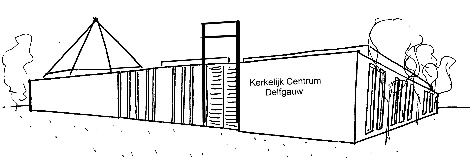 WelkomLied PS33:1,2 (DNP)Bemoediging en groetLied PS33:3,4 (DNP)Gebed  Loflied HH580 God is goed, komt, zingt en jubeltLoflied OP668 Heer U bent goedKindermomentKinderlied OP691 Heb de Heer je God liefGebedLezing Marcus 10:17-31Lied LD843 Wat te kiezenPreekMeditatieve muziekLied LD912 Neem mijn leven, laat het HeerGebedCollecte Lied PS67 (DNP) Zegen